ВОПРОСНИК О СБОРЕ ДАННЫХ ПРИ ПОМОЩИ GPS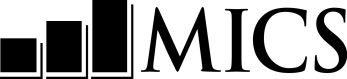 Название и год проведения обследованияВОПРОСНИК О СБОРЕ ДАННЫХ ПРИ ПОМОЩИ GPSНазвание и год проведения обследованияВОПРОСНИК О СБОРЕ ДАННЫХ ПРИ ПОМОЩИ GPSНазвание и год проведения обследованияВОПРОСНИК О СБОРЕ ДАННЫХ ПРИ ПОМОЩИ GPSНазвание и год проведения обследованияВОПРОСНИК О СБОРЕ ДАННЫХ ПРИ ПОМОЩИ GPSНазвание и год проведения обследования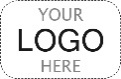 Панель информации о GPSПанель информации о GPSПанель информации о GPSGPGPGP1. Номер кластера:	___ ___ ___GP1. Номер кластера:	___ ___ ___GP2. Номер GPS-устройства:	___ ___GP2. Номер GPS-устройства:	___ ___GP2. Номер GPS-устройства:	___ ___GP3. Имя и номер оператора GPS-устройства:ИМЯ 	 ___ ___ ___GP3. Имя и номер оператора GPS-устройства:ИМЯ 	 ___ ___ ___GP4. Имя и номер руководителя:ИМЯ 	 ___ ___ ___GP4. Имя и номер руководителя:ИМЯ 	 ___ ___ ___GP4. Имя и номер руководителя:ИМЯ 	 ___ ___ ___GP5. День/месяц/год считывания данных:___ ___ /___ ___ /   2     0   ___ ___GP5. День/месяц/год считывания данных:___ ___ /___ ___ /   2     0   ___ ___GP7. Регион:РЕГИОН 1	1РЕГИОН 2	2РЕГИОН 3	3РЕГИОН 4	4РЕГИОН 5	5GP7. Регион:РЕГИОН 1	1РЕГИОН 2	2РЕГИОН 3	3РЕГИОН 4	4РЕГИОН 5	5GP7. Регион:РЕГИОН 1	1РЕГИОН 2	2РЕГИОН 3	3РЕГИОН 4	4РЕГИОН 5	5GP6. Местность:ГОРОДСКАЯ	1СЕЛЬСКАЯ	2GP6. Местность:ГОРОДСКАЯ	1СЕЛЬСКАЯ	2GP7. Регион:РЕГИОН 1	1РЕГИОН 2	2РЕГИОН 3	3РЕГИОН 4	4РЕГИОН 5	5GP7. Регион:РЕГИОН 1	1РЕГИОН 2	2РЕГИОН 3	3РЕГИОН 4	4РЕГИОН 5	5GP7. Регион:РЕГИОН 1	1РЕГИОН 2	2РЕГИОН 3	3РЕГИОН 4	4РЕГИОН 5	5Прежде чем заносить считанные данные (GP8–GP11) в форму, обязательно выполните следующий перечень проверки местоположения: 	убедитесь, что оцененная точность считывания данных равняется как минимум ± 5 метров; 	считывание выполняйте вблизи центра кластера; 	пометьте маршрутную точку; 	маршрутную точку переименуйте в номер кластера; 	сохраните маршрутную точку.Прежде чем заносить считанные данные (GP8–GP11) в форму, обязательно выполните следующий перечень проверки местоположения: 	убедитесь, что оцененная точность считывания данных равняется как минимум ± 5 метров; 	считывание выполняйте вблизи центра кластера; 	пометьте маршрутную точку; 	маршрутную точку переименуйте в номер кластера; 	сохраните маршрутную точку.Прежде чем заносить считанные данные (GP8–GP11) в форму, обязательно выполните следующий перечень проверки местоположения: 	убедитесь, что оцененная точность считывания данных равняется как минимум ± 5 метров; 	считывание выполняйте вблизи центра кластера; 	пометьте маршрутную точку; 	маршрутную точку переименуйте в номер кластера; 	сохраните маршрутную точку.Прежде чем заносить считанные данные (GP8–GP11) в форму, обязательно выполните следующий перечень проверки местоположения: 	убедитесь, что оцененная точность считывания данных равняется как минимум ± 5 метров; 	считывание выполняйте вблизи центра кластера; 	пометьте маршрутную точку; 	маршрутную точку переименуйте в номер кластера; 	сохраните маршрутную точку.Прежде чем заносить считанные данные (GP8–GP11) в форму, обязательно выполните следующий перечень проверки местоположения: 	убедитесь, что оцененная точность считывания данных равняется как минимум ± 5 метров; 	считывание выполняйте вблизи центра кластера; 	пометьте маршрутную точку; 	маршрутную точку переименуйте в номер кластера; 	сохраните маршрутную точку.GP8. Номер маршрутной точки:	___ ___ ___GP8. Номер маршрутной точки:	___ ___ ___GP8. Номер маршрутной точки:	___ ___ ___GP8. Номер маршрутной точки:	___ ___ ___GP8. Номер маршрутной точки:	___ ___ ___GP9. Высота:В случае отрицательной высотыпоставить отметку здесь:  	метров___ , ___ ___ ___В случае отрицательной высотыпоставить отметку здесь:  	метров___ , ___ ___ ___В случае отрицательной высотыпоставить отметку здесь:  	метров___ , ___ ___ ___В случае отрицательной высотыпоставить отметку здесь:  	метров___ , ___ ___ ___Местоположение:НАПРАВЛЕНИЕ	ГРАД.	ДЕСЯТИЧНЫХ ГРАД.НАПРАВЛЕНИЕ	ГРАД.	ДЕСЯТИЧНЫХ ГРАД.НАПРАВЛЕНИЕ	ГРАД.	ДЕСЯТИЧНЫХ ГРАД.НАПРАВЛЕНИЕ	ГРАД.	ДЕСЯТИЧНЫХ ГРАД.GP10. Широта:Север	Юг			    ___  ___  ___  ,  ___  ___  ___  ___  ___Север	Юг			    ___  ___  ___  ,  ___  ___  ___  ___  ___Север	Юг			    ___  ___  ___  ,  ___  ___  ___  ___  ___Север	Юг			    ___  ___  ___  ,  ___  ___  ___  ___  ___GP11. Долгота:Восток   Запад	___  ___  ___  ,  ___  ___  ___  ___  ___Восток   Запад	___  ___  ___  ,  ___  ___  ___  ___  ___Восток   Запад	___  ___  ___  ,  ___  ___  ___  ___  ___Восток   Запад	___  ___  ___  ,  ___  ___  ___  ___  ___